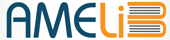 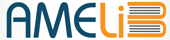 The Library & Information Center “Alexandros Poulovasilis” of the Agricultural University of Athens in collaboration with the Greek Ministry of Education, Research and Religious Affairs and the European Social Fund, runs a Program (under the code: ΟΠΣ 5045556) about the accessibility of our students with learning disabilities.Within the framework of this Program, our Library cooperates with Accessible Multi-modal Electronic Library (AMELib). We provide to our students with disabilities the possibility to choose a book from our catalogue and we convert it to an accessible file, customized for their educational needs.We are proud to announce, that we have completed the conversion of one (1) more book from our catalogue. The book is “History of Alcoholic Beverages” [«Potographia» in Greek language] (1st Edition, 2007), by Argyris Tsakiris (published by “Psychalos Publications”).This converted book can be found in the platform of AMELib and there are more books to be converted from us soon. We’d like to thank the publishers for their support to our project.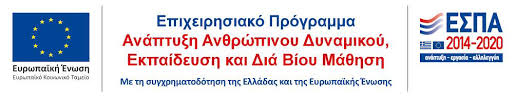 